Moi Drodzy witam po świętach.Mam nadzieje,że miło i w rodzinnej atmosferze spędziliście czas. A więc wypoczętych i pełnych energii zapraszam do pracy.                                                                Pozdrawiam cieplutko.                                                                             Katarzyna ZiębaTemat: Kwietniowe kaprysy pogody.1.Z wyrazów z ramek ułóż kwietniowe przysłowia.1.Kwiecień................................................................................................................................2.Kwiecień...............................................................................................................................3.Jeśli.......................................................................................................................................4.Chłody ...............................................................................................................................5Gdy ...................................................................................................................................6.Gdy...................................................................................................................................2.Sprawdź czy kwietniowa pogoda naprawę bywa zmienna.Przez cztery dni notuj w tabelce swoje ilustracje używając następujacych określeń:silny wiatr, słońce,śnieg z deszczem,deszcz,mgła,częściowe zachmurzenie,zachmurzenie,wiatr umiarkowany,3.Uzupełnij tabelkę wyrazami z ramkiOpisz ,,kwietniową wiosnę”wykorzystując wyrazy z ramki. ..............................................................................................................................................................................................................................................................................................................................................................................................................................................................................................................................................................................................................................................................................................................................................4.Zaznacz na termometrach temperatury które zanotujesz w kalendarzu obserwacji.Przypominam że temperaturę mierzymy w stopniach Celsjusza.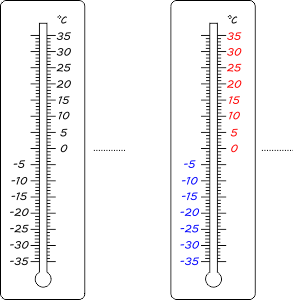 5.Uzupełnij zdania.Najzimniejszym dniem był...................................Najcieplejszym dniem był........................................Średnia temperatura była w.....................................Plastyka\TechnikaWitam!Pogoda za oknem coraz ładniejsza, kwiatów coraz więcej, więc proponuję wykonać swój własny kolorowy bukiet kwiatów, który będzie wiosenną dekoracją w naszych domach.Materiały:- zielona kartka z bloku kolorowego- papier kolorowy- klej, nożyczkiSposób wykonania:Zginamy zieloną kartkę z bloku na połowę (wzdłuż) i nacinamy od strony grzbietu paski o szerokości około2 cm. Można takie paski wcześniej narysować ołówkiem, aby podczas wycinania zachować równe odległości. Naciętą kartkę zwijamy w rulonik i sklejamy u podstawy. Następnie wyginamy paski na boki.Każdą łodygę prostujemy w zgięciu i przyklejamy wycięte z kolorowego papieru kwiatki.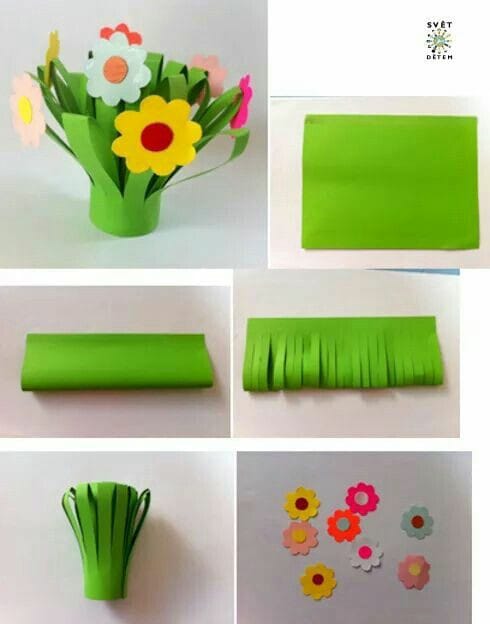 Zajęcia rozwijające komunikowanie sięWyrażamy uczuciaZad.1. Zastanów się co powiesz i dokończ zdania, zapisz je w zeszycie.Przykro mi, że………………………………………………………………………….............To dla mnie zaszczyt, że……………………………………………….....................................Miło mi z powodu ………………………………………………………………………….…..Wybacz, ale ………………………………………………………………………………….....Najmocniej przepraszam, ale ………………………………………………………………..…Zad.2. Rozwiń zdania tak, aby wyrażały postawę lub uczucia mówiącego. Skorzystaj z podanych wyrazów. Pamiętaj, że zdanie zaczyna się wielką literą.na szczęście     z pewnością     bardzo żałuję    cieszę sięNie mogę z wami jechać.……………………………………………, ale nie mogę z wami jechać.Oddam ci książkę.…………………………………………………….. oddam ci książkę.Pojedziesz z nami.………………………………………………………, ze pojedziesz z nami.Mam zapasowy klucz.………………………………………………………. Mam zapasowy klucz.3. 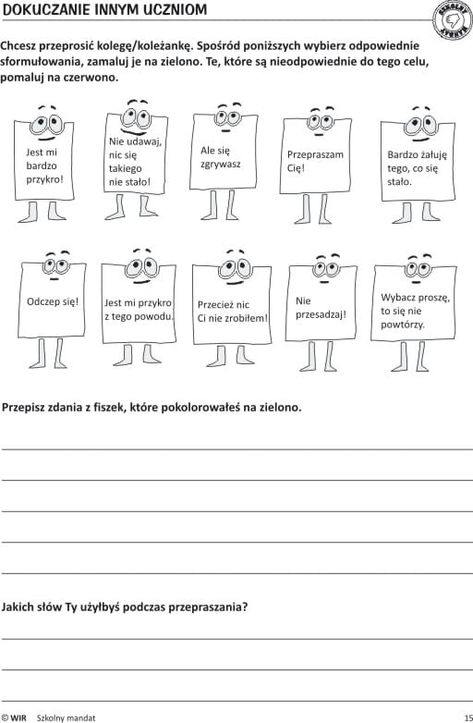 1.    plecień,przeplata,    lata,kwiecień,  bo, zimy, trochę,                      trochę,2. kwiecień, co, wiele deszczemowoców,          rosi               przynosi.3. w kwietniu to długie  pszczoły    chłody sięjeśli   latają,zapowiadają4. upały chłody kwietniowemajowe wróżą5. w kwietniu ciepłe jesień deszcze zapowiadają.pogodną padają, gdy6.gdy,suchy,kwiecień,jest,otuchy,dajeDataTemperaturaZjawiska pogodowewolno, jasno, nadeszłą, grzeje, rzęsiście, niespodziewanie, pada, szybko, bystro,rosną, delikatnie, nagle , bujnie, mocno Rzeczownik(kto?co?)Czasowniki(co robi? Co się dzieje?) Jak?wiosnanadeszłaniespodziewaniesłońcedeszczrośliny